 花蓮縣宜昌國民小學親職教育講座暨親子工作坊簽到簿 108.12.07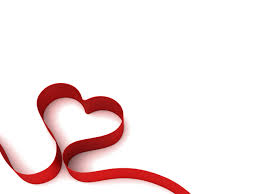  花蓮縣宜昌國民小學親職教育講座暨親子工作坊簽到簿 108.12.07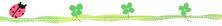 花蓮縣宜昌國民小學親職教育講座暨親子工作坊簽到簿108.12.07蓮縣宜昌國民小學親職教育講座暨親子工作坊簽到簿108.12.07學生姓名就讀班級張宥勝一年1班張浩軒一年1班蔡詠芯一年1班尤嘉詠          一年2班周理恩一年3班林緗綸一年3班尤嘉綺一年3班林苡恩一年3班黃子紜一年3班陳柏諺一年3班陳碃錂一年3班黃靖恩一年4班馬心恩一年4班尤嘉彤一年4班學生姓名就讀班級陳羿靖一年5班趙璽文一年5班陳冠佑二年1班廖俊儒二年1班張立承二年2班楊芮晴二年3班張嘉芸二年3班邱惟浩二年3班張佳欣二年3班黃焌祐二年4班蔡佳妤二年4班蕭湘芸二年4班潘玥澐二年4班藜杏˙伊詠二年5班李柏毅二年5班陳泓叡二年5班鄭筑云二年5班學生姓名就讀班級鍾永滐三年2班陳楹穎三年4班陳品睿三年4班陳沛慈三年5班薛志忠三年5班李志傑三年5班陳浩翔三年5班黎彥廷四年1班鄭兆茗四年1班孫鈺涵四年1班張容萁四年1班陳崇珉四年4班黃力祈四年4班葉長城四年4班林冠宇四年5班黃子芸四年5班朱振杰四年5班張祐元二年4班學生姓名就讀班級官名特五年3班高稚楷五年4班資雅菁五年5班潘凱恩五年5班陳俊雄五年5班林宸語五年5班楊竣銘六年4班廖妘柔六年5班